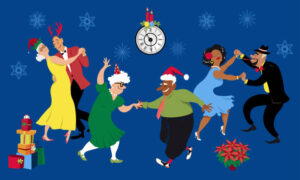 1. Који празник се слави првог дана нове године?New YearEasterChristmas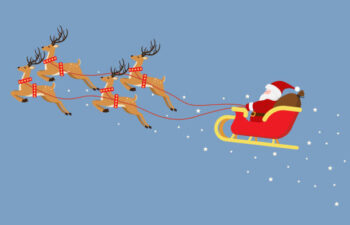 2. На слици је...deerSanta ClausEaster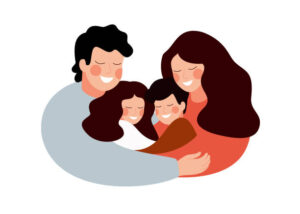 3. Како се на енглеском језику каже - породица?familystarpresent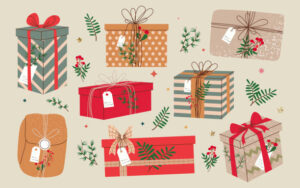 4. Који поклони се обично размењују за Божић?eggspresentscandy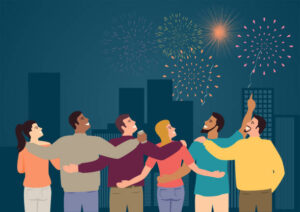 5. Штиклирај тврдњe које нису карактеристичне за прославу Нове године:Fireworks in the cities.People have fun coloring eggs.People celebrate the birth of Jesus Christ.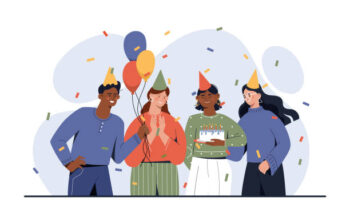 6. Шта кажемо када хоћемо некоме да честитамо рођендан?Good evening.Happy Birthday!Hello!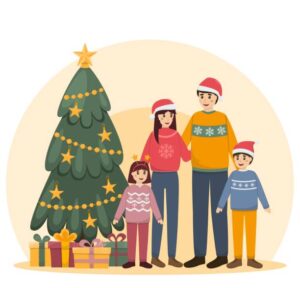 7. Када се прославља Божић у Србији?on January 6thon December 25thon January 7th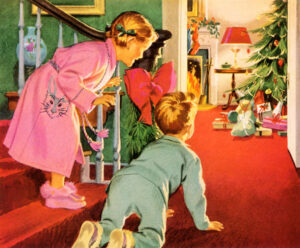 8. Како се зове празник који обележава рођење Исуса Христа?HalloweenEasterChristmas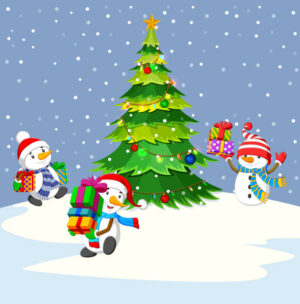 9. Штиклирај тврдње карактеристичне за Божић:People celebrate the birth of Jesus ChristChildren have fun hunting eggsPeople have large Christmas trees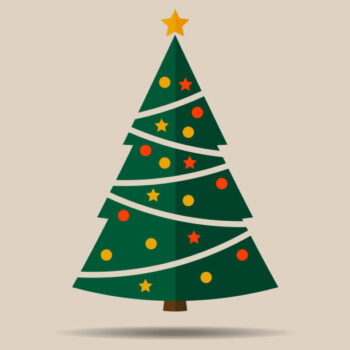 10. Шта видиш на слици?ThanksgivingHalloweena Christmas tree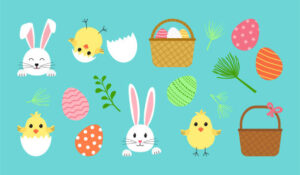 11. Како се зове празник када се фарбају јаја?HalloweenThanksgivingEaster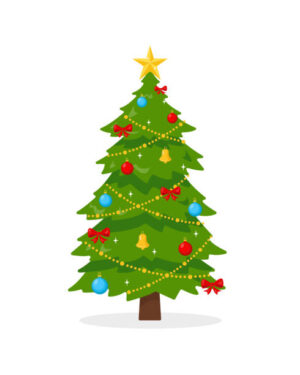 12. Шта стављамо на врх јелке за Божић?moonsunstar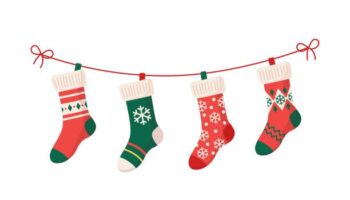 13. Како се на енглеском језику каже - празник?weekendholidaymonth